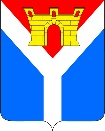 АДМИНИСТРАЦИЯ УСТЬ-ЛАБИНСКОГО ГОРОДСКОГО ПОСЕЛЕНИЯ УСТЬ-ЛАБИНСКОГО РАЙОНАП О С Т А Н О В Л Е Н И Еот 29.12.2022                                                                                                    № 980г. Усть-ЛабинскО внесении изменения в постановление администрации Усть-Лабинского городского поселения Усть-Лабинского района от 29 декабря 2021 г. № 1143 «Об утверждении муниципальной программы «Финансовая поддержка социально ориентированных некоммерческих организаций»В соответствии с Федеральным законом от 6 октября 2003 г.                              № 131-ФЗ «Об общих принципах организации местного самоуправления в Российской Федерации»,  постановлением администрации Усть-Лабинского городского поселения Усть-Лабинского района от 5 октября 2021 г. № 867  «Об утверждении порядка  принятия решения о разработке, формирования, реализации и оценки эффективности реализации муниципальных программ Усть-Лабинского городского поселения Усть-Лабинского района» (с изменениями от 29.11.2022 г. № 847), решением Совета Усть-Лабинского городского поселения Усть-Лабинского района от 14 декабря 2022 г.                         № 2 протокол № 46 «О бюджете Усть-Лабинского городского поселения           Усть-Лабинского района на 2023 год и на плановый период 2024 и 2025 годов»      п о с т а н о в л я ю:Внести в постановление администрации Усть-Лабинского городского поселения Усть-Лабинского района от 29 декабря 2021 г. № 1143 «Об утверждении муниципальной программы «Финансовая поддержка социально ориентированных некоммерческих организаций» изменение, изложив приложение в новой редакции (прилагается).Отделу по общим и организационным вопросам администрации            Усть-Лабинского городского поселения Усть-Лабинского района     (Владимирова М.А.) настоящее постановление разместить на официальном сайте администрации Усть-Лабинского городского поселения Усть-Лабинского района в информационно-телекоммуникационной сети «Интернет».4. Настоящее постановление вступает в силу с 01 января 2023 года.Глава Усть-Лабинского городского поселенияУсть-Лабинского района                                                                 С.А. ГайнюченкоПРИЛОЖЕНИЕ к постановлению администрации Усть-Лабинского городского поселения Усть-Лабинского районаот 29.12.2022  № 980«ПРИЛОЖЕНИЕ УТВЕРЖДЕНАпостановлением администрацииУсть-Лабинского городского поселения                                                                                                    Усть-Лабинского районаот 29.12.2021 № 1143Муниципальная программа«Финансовая поддержка социально ориентированных некоммерческих организаций»ПАСПОРТмуниципальной программы«Финансовая поддержка социально ориентированных некоммерческих организаций»         В соответствии с действующим законодательством Российской Федерации органы местного самоуправления вправе оказывать дополнительную финансовую поддержку социально ориентированным некоммерческим организациям за счет средств бюджета городского поселения.1.  Целевые показатели муниципальной программы            Социальная финансовая поддержка общественных организаций представляет собой возможность бесперебойного функционирования общества и осуществление уставной деятельности.           Система финансовой поддержки определяет возможность большего финансирования затрат, снятия ограничения в расходах на планируемые мероприятия и оплату текущих расходов по функционированию общества.           Осуществление финансовой поддержки производится по итогам конкурса, проводимого в рамках порядка, установленного нормативно-правовым актом Усть-Лабинского городского поселения Усть-Лабинского района.Реализация мероприятий Программы позволит:оказать финансовую поддержку социально ориентированным некоммерческим и общественным организациям;провести мониторинг социальных процессов в среде старшего поколения и инвалидов, оказать им моральную и материальную поддержку;увеличить и расширить объем информации, получаемой населением, о деятельности структур гражданского общества.Реализация Программы будет способствовать:повышению гражданской активности в решении различных вопросов социально-экономического развития;организационному укреплению социально ориентированных некоммерческих и общественных организаций, повышению эффективности их участия в различных сферах социально-экономической и культурной жизни городского поселения;решению социально значимых проблем различных категорий населения городского поселения с участием социально ориентированных некоммерческих организаций;возрождению национального самосознания, патриотизма, государственности, восстановлению исторической связи времен;повышению роли и значения ветеранского движения в городском поселении для нравственно-патриотического воспитания подрастающего поколения на примерах трудовой и боевой славы ветеранов.              Целевые показатели (индикаторы) муниципальной программы приведены в приложении № 1 к настоящей муниципальной программе.2. Перечень основных мероприятий муниципальной программыОсновным мероприятием данной муниципальной программы является оказание денежной (финансовой) поддержки социально ориентированным обществам, предоставив возможность осуществлять платежи по расходам, связанным с основной деятельностью и проведение дополнительных мероприятий, требующих финансовые затраты.Реализация мероприятий Программы позволит:уделять больше внимания членам общества (посещения на дому);организовывать и проводить мероприятия среди членов общества (круглые столы, праздничные мероприятия; конференции);организовывать выездные мероприятия среди общественных организаций края;участвовать в краевых мероприятиях, праздниках, конференциях.Реализация Программы будет способствовать:решению социально значимых проблем различных категорий населения городского поселения;        повышению самооценки и чувства уважения к каждому члену общества, заинтересованность их в участии общественной жизни общества и поселения в целом.       Перечень основных мероприятий муниципальной программы приведен в приложении № 2 к настоящей муниципальной программе.3. Методика оценки эффективности реализациимуниципальной программы      Ожидаемая эффективность и результативность мероприятий Программы оцениваются исходя из полноты и своевременности реализации мероприятий, направленных на:совершенствование существующих моделей социального партнерства органов местного самоуправления и социально ориентированных некоммерческих организаций;обеспечение социальной стабильности в городском поселении, укрепление доверия граждан к органам муниципальной власти;привлечение ветеранов и инвалидов к активному участию в патриотическом воспитании молодого населения городского поселения, пропаганда подвига защитников Отечества;воспитание терпимости и уважения к людям с ограниченными возможностями, оказания посильной помощи живущей рядом данной категории людей.            Оценка эффективности муниципальной программы за прошедший финансовый период проведена на основании методики, действовавшей в 2022 году. Эффективность использования бюджетных средств и признана высокой, выделенные ассигнования освоены в полном объеме.Продолжение функционирования данной программы обусловлено потребностью в финансировании мероприятий программы.4. Механизм реализации муниципальной программы и контроль                                               за ее выполнениемОсуществление выплат социального характера осуществляется на основании утвержденного порядка, по итогам проведенного конкурса.Проведение выплат производится на основании заключенного соглашения в пределах сумм, указанных в протоколе заседания конкурсной комиссии по рассмотрению заявок от социально ориентированных некоммерческих организаций для предоставления субсидии в Усть-Лабинском городском поселении Усть-Лабинского района по утвержденному графику платежей.Начальник финансового отдела администрации Усть-Лабинского городского поселенияУсть-Лабинского района                                                                     С.А. НиконоваПРИЛОЖЕНИЕ № 1к муниципальной программе«Финансовая поддержка социально ориентированных некоммерческих организаций»Начальник финансового отдела администрации Усть-Лабинского городского поселенияУсть-Лабинского района                                                                     С.А. Никонова».Начальник финансового отдела администрации Усть-Лабинского городского поселения Усть-Лабинского района 							С.А. НиконоваКоординатор муниципальной программыФинансовый отдел администрации Усть-Лабинского городского поселения Усть-Лабинского районаФинансовый отдел администрации Усть-Лабинского городского поселения Усть-Лабинского районаФинансовый отдел администрации Усть-Лабинского городского поселения Усть-Лабинского районаФинансовый отдел администрации Усть-Лабинского городского поселения Усть-Лабинского районаФинансовый отдел администрации Усть-Лабинского городского поселения Усть-Лабинского районаУчастники муниципальной программынетнетнетнетнетПодпрограммы муниципальной программынетнетнетнетнетЦель муниципальной программыФормирование системы муниципальной поддержки социально ориентированных некоммерческих организаций, направленных на решение актуальных социально значимых проблем населения Усть-Лабинского городского поселения Усть-Лабинского районаФормирование системы муниципальной поддержки социально ориентированных некоммерческих организаций, направленных на решение актуальных социально значимых проблем населения Усть-Лабинского городского поселения Усть-Лабинского районаФормирование системы муниципальной поддержки социально ориентированных некоммерческих организаций, направленных на решение актуальных социально значимых проблем населения Усть-Лабинского городского поселения Усть-Лабинского районаФормирование системы муниципальной поддержки социально ориентированных некоммерческих организаций, направленных на решение актуальных социально значимых проблем населения Усть-Лабинского городского поселения Усть-Лабинского районаФормирование системы муниципальной поддержки социально ориентированных некоммерческих организаций, направленных на решение актуальных социально значимых проблем населения Усть-Лабинского городского поселения Усть-Лабинского районаЗадачи муниципальной программыОказание финансовой поддержки социально ориентированным некоммерческим организациям в осуществлении уставной деятельностиОказание финансовой поддержки социально ориентированным некоммерческим организациям в осуществлении уставной деятельностиОказание финансовой поддержки социально ориентированным некоммерческим организациям в осуществлении уставной деятельностиОказание финансовой поддержки социально ориентированным некоммерческим организациям в осуществлении уставной деятельностиОказание финансовой поддержки социально ориентированным некоммерческим организациям в осуществлении уставной деятельностиПеречень целевых показателей муниципальной программыколичество выплат социально ориентированным некоммерческим организациямколичество выплат социально ориентированным некоммерческим организациямколичество выплат социально ориентированным некоммерческим организациямколичество выплат социально ориентированным некоммерческим организациямколичество выплат социально ориентированным некоммерческим организациямЭтапы и сроки реализации муниципальной программы2022-20252022-20252022-20252022-20252022-2025Объем финансирования муниципальной программы, тыс. рублей всегов разрезе источников финансированияв разрезе источников финансированияв разрезе источников финансированияв разрезе источников финансированияГоды реализациивсегофедеральный бюджеткраевой бюджетместный бюджетвнебюджетные источники2022500,00,00,0500,00,02023520,00,00,0520,00,02024520,00,00,0520,00,02025520,00,00,0520,00,0Всего2060,00,00,02060,00,0расходы, связанные с реализацией проектов или программ расходы, связанные с реализацией проектов или программ расходы, связанные с реализацией проектов или программ расходы, связанные с реализацией проектов или программ расходы, связанные с реализацией проектов или программ расходы, связанные с реализацией проектов или программ 2022500,00,00,0500,00,02023520,00,00,0520,00,02024520,00,00,0520,00,02025520,00,00,0520,00,0Всего2060,00,00,02060,00,0    Цели, задачи и целевые показатели муниципальной программы    Цели, задачи и целевые показатели муниципальной программы    Цели, задачи и целевые показатели муниципальной программы    Цели, задачи и целевые показатели муниципальной программы    Цели, задачи и целевые показатели муниципальной программы    Цели, задачи и целевые показатели муниципальной программы    Цели, задачи и целевые показатели муниципальной программы    Цели, задачи и целевые показатели муниципальной программы«Финансовая поддержка социально ориентированных некоммерческих организаций»«Финансовая поддержка социально ориентированных некоммерческих организаций»«Финансовая поддержка социально ориентированных некоммерческих организаций»«Финансовая поддержка социально ориентированных некоммерческих организаций»«Финансовая поддержка социально ориентированных некоммерческих организаций»«Финансовая поддержка социально ориентированных некоммерческих организаций»«Финансовая поддержка социально ориентированных некоммерческих организаций»«Финансовая поддержка социально ориентированных некоммерческих организаций»Nп/пНаименование целевого показателяЕдиница измеренияСтатус*Значение показателейЗначение показателейЗначение показателейЗначение показателейNп/пНаименование целевого показателяЕдиница измеренияСтатус*2022202320242025123456781Муниципальная программа «Финансовая поддержка социально ориентированных некоммерческих организаций»Муниципальная программа «Финансовая поддержка социально ориентированных некоммерческих организаций»Муниципальная программа «Финансовая поддержка социально ориентированных некоммерческих организаций»Муниципальная программа «Финансовая поддержка социально ориентированных некоммерческих организаций»Муниципальная программа «Финансовая поддержка социально ориентированных некоммерческих организаций»Муниципальная программа «Финансовая поддержка социально ориентированных некоммерческих организаций»Муниципальная программа «Финансовая поддержка социально ориентированных некоммерческих организаций»Цель: Формирование системы муниципальной поддержки социально ориентированных некоммерческих организаций, направленных на решение актуальных социально значимых проблем населения Усть-Лабинского городского поселения Усть-Лабинского района.Цель: Формирование системы муниципальной поддержки социально ориентированных некоммерческих организаций, направленных на решение актуальных социально значимых проблем населения Усть-Лабинского городского поселения Усть-Лабинского района.Цель: Формирование системы муниципальной поддержки социально ориентированных некоммерческих организаций, направленных на решение актуальных социально значимых проблем населения Усть-Лабинского городского поселения Усть-Лабинского района.Цель: Формирование системы муниципальной поддержки социально ориентированных некоммерческих организаций, направленных на решение актуальных социально значимых проблем населения Усть-Лабинского городского поселения Усть-Лабинского района.Цель: Формирование системы муниципальной поддержки социально ориентированных некоммерческих организаций, направленных на решение актуальных социально значимых проблем населения Усть-Лабинского городского поселения Усть-Лабинского района.Цель: Формирование системы муниципальной поддержки социально ориентированных некоммерческих организаций, направленных на решение актуальных социально значимых проблем населения Усть-Лабинского городского поселения Усть-Лабинского района.Цель: Формирование системы муниципальной поддержки социально ориентированных некоммерческих организаций, направленных на решение актуальных социально значимых проблем населения Усть-Лабинского городского поселения Усть-Лабинского района.Задача: Оказание финансовой поддержки социально ориентированным некоммерческим организациям в осуществлении уставной деятельностиЗадача: Оказание финансовой поддержки социально ориентированным некоммерческим организациям в осуществлении уставной деятельностиЗадача: Оказание финансовой поддержки социально ориентированным некоммерческим организациям в осуществлении уставной деятельностиЗадача: Оказание финансовой поддержки социально ориентированным некоммерческим организациям в осуществлении уставной деятельностиЗадача: Оказание финансовой поддержки социально ориентированным некоммерческим организациям в осуществлении уставной деятельностиЗадача: Оказание финансовой поддержки социально ориентированным некоммерческим организациям в осуществлении уставной деятельностиЗадача: Оказание финансовой поддержки социально ориентированным некоммерческим организациям в осуществлении уставной деятельности1.1Количество выплат СОНО шт.23333                      ПРИЛОЖЕНИЕ № 2                                    к муниципальной программе                                                            «Финансовая поддержка социально            ориентированных некоммерческих                           организаций»Перечень 
основных мероприятий муниципальной программы                      ПРИЛОЖЕНИЕ № 2                                    к муниципальной программе                                                            «Финансовая поддержка социально            ориентированных некоммерческих                           организаций»Перечень 
основных мероприятий муниципальной программы                      ПРИЛОЖЕНИЕ № 2                                    к муниципальной программе                                                            «Финансовая поддержка социально            ориентированных некоммерческих                           организаций»Перечень 
основных мероприятий муниципальной программы                      ПРИЛОЖЕНИЕ № 2                                    к муниципальной программе                                                            «Финансовая поддержка социально            ориентированных некоммерческих                           организаций»Перечень 
основных мероприятий муниципальной программы                      ПРИЛОЖЕНИЕ № 2                                    к муниципальной программе                                                            «Финансовая поддержка социально            ориентированных некоммерческих                           организаций»Перечень 
основных мероприятий муниципальной программы                      ПРИЛОЖЕНИЕ № 2                                    к муниципальной программе                                                            «Финансовая поддержка социально            ориентированных некоммерческих                           организаций»Перечень 
основных мероприятий муниципальной программы                      ПРИЛОЖЕНИЕ № 2                                    к муниципальной программе                                                            «Финансовая поддержка социально            ориентированных некоммерческих                           организаций»Перечень 
основных мероприятий муниципальной программы                      ПРИЛОЖЕНИЕ № 2                                    к муниципальной программе                                                            «Финансовая поддержка социально            ориентированных некоммерческих                           организаций»Перечень 
основных мероприятий муниципальной программы                      ПРИЛОЖЕНИЕ № 2                                    к муниципальной программе                                                            «Финансовая поддержка социально            ориентированных некоммерческих                           организаций»Перечень 
основных мероприятий муниципальной программы                      ПРИЛОЖЕНИЕ № 2                                    к муниципальной программе                                                            «Финансовая поддержка социально            ориентированных некоммерческих                           организаций»Перечень 
основных мероприятий муниципальной программы                      ПРИЛОЖЕНИЕ № 2                                    к муниципальной программе                                                            «Финансовая поддержка социально            ориентированных некоммерческих                           организаций»Перечень 
основных мероприятий муниципальной программы                      ПРИЛОЖЕНИЕ № 2                                    к муниципальной программе                                                            «Финансовая поддержка социально            ориентированных некоммерческих                           организаций»Перечень 
основных мероприятий муниципальной программы«Финансовая поддержка социально ориентированных некоммерческих организаций»«Финансовая поддержка социально ориентированных некоммерческих организаций»«Финансовая поддержка социально ориентированных некоммерческих организаций»«Финансовая поддержка социально ориентированных некоммерческих организаций»«Финансовая поддержка социально ориентированных некоммерческих организаций»«Финансовая поддержка социально ориентированных некоммерческих организаций»«Финансовая поддержка социально ориентированных некоммерческих организаций»«Финансовая поддержка социально ориентированных некоммерческих организаций»«Финансовая поддержка социально ориентированных некоммерческих организаций»«Финансовая поддержка социально ориентированных некоммерческих организаций»«Финансовая поддержка социально ориентированных некоммерческих организаций»«Финансовая поддержка социально ориентированных некоммерческих организаций»N
п/пN
п/пНаименование мероприятияСтатус Годы реализацииОбъем финансирования, тыс. рублейОбъем финансирования, тыс. рублейОбъем финансирования, тыс. рублейОбъем финансирования, тыс. рублейОбъем финансирования, тыс. рублейНепосредственный результат реализации мероприятияВыплатыМуниципальный заказчик, исполнитель основного мероприятияN
п/пN
п/пНаименование мероприятияСтатус Годы реализациивсегов разрезе источников финансированияв разрезе источников финансированияв разрезе источников финансированияв разрезе источников финансированияНепосредственный результат реализации мероприятияВыплатыМуниципальный заказчик, исполнитель основного мероприятияN
п/пN
п/пНаименование мероприятияСтатус Годы реализациивсегофедеральный бюджеткраевой бюджетместный бюджетвнебюджетные источникиНепосредственный результат реализации мероприятияВыплатыМуниципальный заказчик, исполнитель основного мероприятия1123456789101111Цель 1Формирование системы поддержки социально ориентированных некоммерческих организаций, направленных на решение актуальных социально значимых проблем населения Усть-Лабинского городского поселения Усть-Лабинского района   Формирование системы поддержки социально ориентированных некоммерческих организаций, направленных на решение актуальных социально значимых проблем населения Усть-Лабинского городского поселения Усть-Лабинского района   Формирование системы поддержки социально ориентированных некоммерческих организаций, направленных на решение актуальных социально значимых проблем населения Усть-Лабинского городского поселения Усть-Лабинского района   Формирование системы поддержки социально ориентированных некоммерческих организаций, направленных на решение актуальных социально значимых проблем населения Усть-Лабинского городского поселения Усть-Лабинского района   Формирование системы поддержки социально ориентированных некоммерческих организаций, направленных на решение актуальных социально значимых проблем населения Усть-Лабинского городского поселения Усть-Лабинского района   Формирование системы поддержки социально ориентированных некоммерческих организаций, направленных на решение актуальных социально значимых проблем населения Усть-Лабинского городского поселения Усть-Лабинского района   Формирование системы поддержки социально ориентированных некоммерческих организаций, направленных на решение актуальных социально значимых проблем населения Усть-Лабинского городского поселения Усть-Лабинского района   Формирование системы поддержки социально ориентированных некоммерческих организаций, направленных на решение актуальных социально значимых проблем населения Усть-Лабинского городского поселения Усть-Лабинского района   1.11.1Задача 1.1Оказание финансовой поддержки социально ориентированным некоммерческим организациям в осуществлении уставной деятельности.Оказание финансовой поддержки социально ориентированным некоммерческим организациям в осуществлении уставной деятельности.Оказание финансовой поддержки социально ориентированным некоммерческим организациям в осуществлении уставной деятельности.Оказание финансовой поддержки социально ориентированным некоммерческим организациям в осуществлении уставной деятельности.Оказание финансовой поддержки социально ориентированным некоммерческим организациям в осуществлении уставной деятельности.Оказание финансовой поддержки социально ориентированным некоммерческим организациям в осуществлении уставной деятельности.Оказание финансовой поддержки социально ориентированным некоммерческим организациям в осуществлении уставной деятельности.Оказание финансовой поддержки социально ориентированным некоммерческим организациям в осуществлении уставной деятельности.1.1.11.1.1Поддержка социально-ориентированных некоммер ческих организаций и содействие развитию гражданского общества2022500,00,00,0500,00,03Администрация городского поселения Усть-Лабинского района1.1.11.1.1Поддержка социально-ориентированных некоммер ческих организаций и содействие развитию гражданского общества2023520,00,00,0520,00,03Администрация городского поселения Усть-Лабинского района1.1.11.1.1Поддержка социально-ориентированных некоммер ческих организаций и содействие развитию гражданского общества2024520,00,00,0520,00,03Администрация городского поселения Усть-Лабинского района1.1.11.1.1Поддержка социально-ориентированных некоммер ческих организаций и содействие развитию гражданского общества2025520,00,00,0520,00,03Администрация городского поселения Усть-Лабинского района1.1.11.1.1Поддержка социально-ориентированных некоммер ческих организаций и содействие развитию гражданского обществавсего2060,00,00,02060,00,0ХАдминистрация городского поселения Усть-Лабинского района